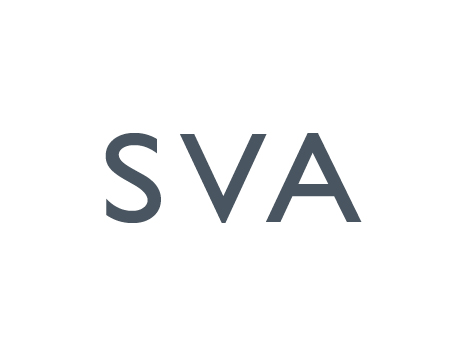 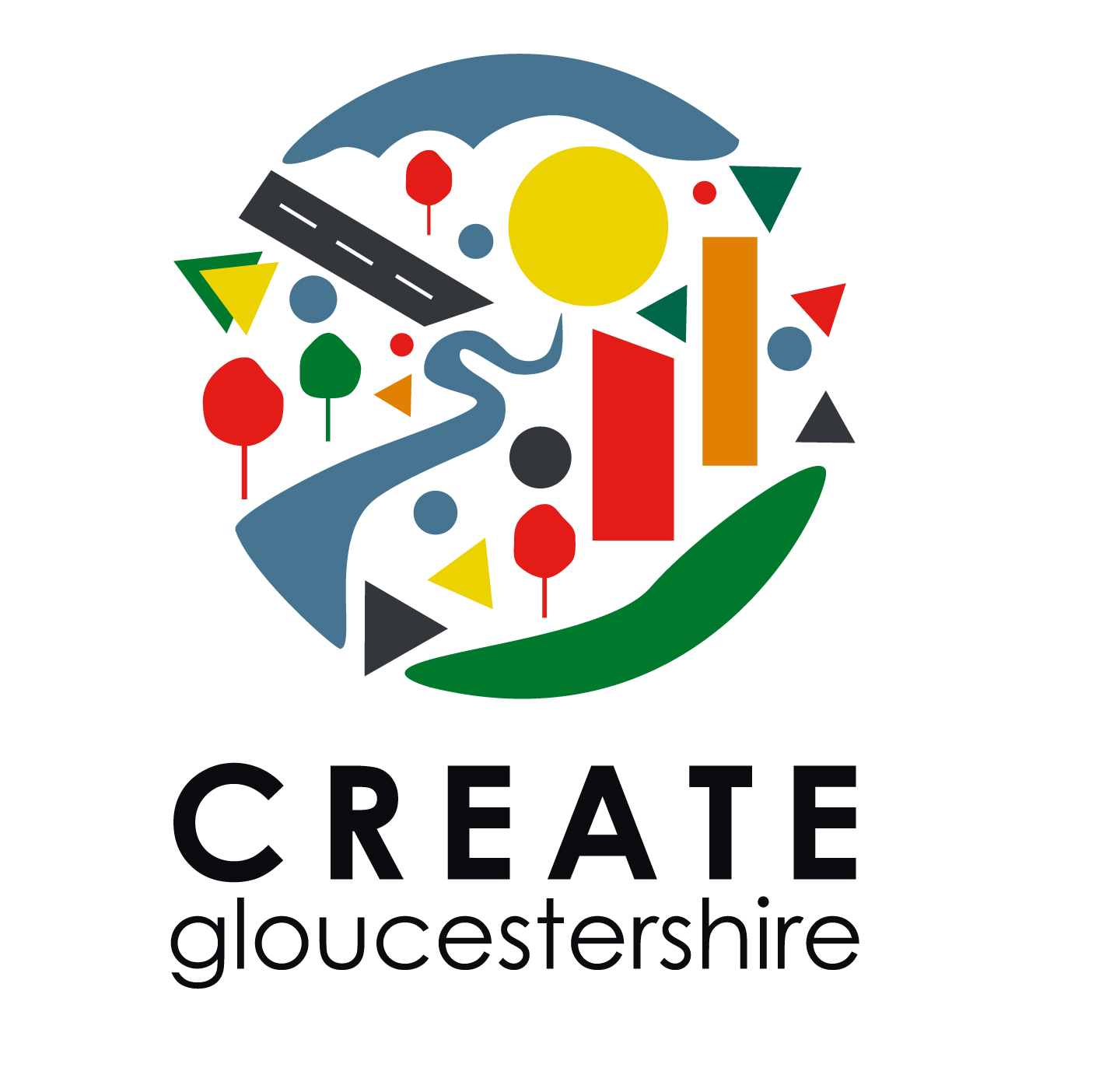 Arts Education Bursary schemeProfessional development brief for artistsLed by SVA and supported by Create GloucestershireContact DetailsName:AddressPhone No				Mobile:Email WebsiteSelf employed   		Yes   			No (please tick)How would you define your practice? Do you have experience of working with schools already?       Yes    NoIf yes, please give brief description.What is your professional development proposal? Please state if you already have particular contacts with schools, mentors or educational training schemes which you wish to develop.How much are you are applying for? (Please provide breakdown and quotes for equipment where necessary)When would this activity take place? (state start and finish dates)How will this benefit your development as an artist in the arts education sector? Please email  application form and attachments to office@sva.org.uk or send by post to SVA, 4 John Street, Stroud, Glos. GL5 2HA by : Friday 10th February or Friday 2nd March